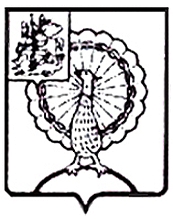 Совет депутатов городского округа СерпуховМосковской областиР Е Ш Е Н И Е№  247/29   от 27.01.2021 Руководствуясь Гражданским кодексом Российской Федерации, Федеральным законом от 06.10.2003 № 131-ФЗ «Об общих принципах организации местного самоуправления в Российской Федерации», Федеральным законом от 13.03.2006 № 38-ФЗ «О рекламе», Федеральным законом от 26.07.2006 № 135-ФЗ «О защите конкуренции», Положением о типах и видах рекламных конструкций, допустимых к установке на территории муниципального образования «Городской округ Серпухов  Московской области», утвержденным постановлением Главы города Серпухова Московской области от 27.07.2015 № 613, на основании Устава муниципального образования «Городской округ Серпухов Московской области» решил:1. Внести в Положение об организации и проведении открытого аукциона в электронной форме на право заключения договора на установку                        и эксплуатацию рекламной конструкции на земельном участке, здании           или ином недвижимом имуществе, находящемся в муниципальной собственности муниципального образования «Городской округ Серпухов Московской области», а также земельном участке, государственная собственность на который не разграничена, находящихся на территории муниципального образования «Городской округ Серпухов Московской области», утвержденное решением Совета депутатов городского округа Серпухов Московской области  от 15.02.2017 № 158/18 (с изменениями             от 20.05.2020 № 146/19), следующие изменения:1.1. Пункт 1.2. дополнить словами следующего                          содержания: «, Положением о типах и видах рекламных конструкций, допустимых к установке на территории муниципального образования «Городской округ Серпухов  Московской области», утвержденным постановлением Главы города Серпухова Московской области от 27.07.2015    № 613.»;1.2. Раздел 2 «Функции Организатора Электронного аукциона» изложить в следующей редакции:«2. Функции Организатора Электронного аукциона2.1. Организатором Электронного аукциона является Администрация городского округа Серпухов Московской области.Подготовку и проведение Электронного аукциона осуществляет отдел рекламы МКУ «Комитет рекламы и туризма Администрации г.о. Серпухов» (далее – отдел рекламы).2.2. Отдел рекламы осуществляет следующие функции:2.2.1 принимает решение о проведении Электронного аукциона;2.2.2 разрабатывает и утверждает Извещение о проведении Электронного аукциона (далее – Извещение), принимает решение о внесении изменений в него;2.2.3 по запросу Заявителей разъясняет положения Извещения в порядке и сроки, предусмотренные Извещением и настоящим Положением;2.2.4 формирует состав Аукционной комиссии, назначает ее председателя, заместителя председателя и секретаря;2.2.5 принимает решение об отказе от проведения Электронного аукциона;2.2.6 определяет Электронную площадку, на которой будет проводиться Электронный аукцион;2.2.7 размещает Извещение и иную необходимую информацию, связанную с проведением Электронного аукциона - в информационно-коммуникационной сети Интернет на сайте www.serpuhov.ru (далее - официальный сайт), на Официальном сайте торгов, обеспечивает их размещение на сайте ЕПТ МО, Электронной площадке;2.2.8 выполняет иные функции, предусмотренные настоящим Положением и Извещением.».1.3. Пункт 3.1. дополнить словами следующего содержания: «, состав которой утверждается постановлением Администрации городского округа Серпухов Московской области.»;1.4. Пункт 3.8. дополнить словами следующего содержания: «и утверждается постановлением Администрации городского округа Серпухов Московской области.»;1.5. Пункты 12.5. – 12.6. изложить в следующей редакции:«12.5. В случае, если аукционной комиссией принято решение о несоответствии второй части заявки участника аукциона предложившим наиболее высокую цену Лота требованиям, установленным настоящим Положением и Извещением, участнику аукциона предлагается в срок не более 3 (трех) рабочих дней устранить выявленные нарушения (предоставить недостающие документы и информацию, привести указанные документы в соответствии с требованиями, установленными настоящим извещением).12.6. Заявка участника аукциона, устранившего все выявленные аукционной комиссией нарушения в установленный срок, признается соответствующей требованиям, установленным в настоящем Положении и Извещении о проведении электронного аукциона.»;1.6. Раздел 12 «Рассмотрение вторых частей заявок на участие в Электроном аукционе» дополнить пунктами 12.7 – 12.9. следующего        содержания: «12.7. В случае, если участник аукциона, в отношении второй части заявки которого аукционной комиссией принято решение о несоответствии требованиям, установленным настоящим Положением и Извещением, не устранил все выявленные нарушения в установленный срок, то такая заявка признается несоответствующей требованиям настоящего Положения и Извещения, при этом задаток такому участнику электронного аукциона в таком случае не возвращается.12.8. В случае, если в соответствии с пунктом 12.3 настоящего Положения не выявлены пять Заявок, соответствующих требованиям, установленным настоящим Положением и Извещением, из десяти Заявок, направленных ранее Организатору Электронного аукциона по результатам ранжирования, в течение одного часа с момента поступления соответствующего уведомления Организатора Электронного аукциона Оператор Электронной площадки обязан направить Организатору Электронного аукциона все вторые части Заявок  его участников для выявления пяти Заявок, соответствующих требованиям, установленным настоящим положением и Извещением.12.9. Общий срок рассмотрения вторых частей Заявок не может превышать три рабочих дня с даты размещения на Электронной площадке Протокола Электронного аукциона.»;1.7. Пункт 15.5 изложить в следующей редакции: «15.5. Победитель Электронного аукциона признается уклонившимся от исполнения обязательств по результатам Электронного аукциона, если он в течение 10 рабочих дней с момента размещения Организатором проекта Договора на электронной площадке не предоставит обеспечение исполнения обязательств по Договору (если предусмотрено Извещением) и не подпишет проект Договора электронно-цифровой подписью лица, имеющего право действовать от имени победителя такого аукциона, на электронной площадке.»;1.8. Пункт 15.6. дополнить словами следующего содержания: «Если победитель электронного аукциона уклонился от заключения договора,  то право на заключение договора переходит на участника, занявшего второе место на основании протокола. Если участник, занявший второе место уклоняется     от заключения договора, то аукцион признается несостоявшимся.»;1.9. Приложение 1 изложить в следующей редакции (прилагается). 1.10. Приложение 2 изложить в следующей редакции (прилагается).  2. Направить настоящее решение Главе городского округа Серпухов       Ю.О._Купецкой для подписания и официального опубликования (обнародования).3. Контроль за выполнением настоящего решения возложить                     на комиссию по перспективному развитию, экономике, научно-промышленной политике, строительству, предпринимательству и муниципальной собственности (Харьков И.В.). Председатель Совета депутатов                                                           И.Н. ЕрмаковГлава городского округа                                                                     Ю.О. КупецкаяПодписано Главой городского округа28.01.2021УТВЕРЖДЕНО решением Совета депутатов городского округа Серпухов Московской областиот 27.01.2021 №247/29«Приложение  1к Положению об организации и проведении открытого аукциона в электронной форме на право заключения договора на установку и эксплуатацию рекламной конструкции на земельном участке, здании или ином недвижимом имуществе, находящемся в муниципальной собственности муниципального образования «Городской округ Серпухов Московской области», а также земельном участке, государственная собственность на который не разграничена, находящихся на территории муниципального образования «Городской округ Серпухов Московской области»                ФОРМА ИЗВЕЩЕНИЯ ИЗВЕЩЕНИЕо проведении открытого аукциона в электронной форме на право заключения договоров на установку и эксплуатацию рекламных конструкций на земельных участках, зданиях или ином недвижимом имуществе, находящихся в муниципальной собственности муниципального образования «Городской округ Серпухов Московской области», а также земельном участке, государственная собственность на который не разграничена, находящемся на территории муниципального образования «Городской округ Серпухов Московской области»1. Общие положения2. Перечень лотов, начальной (минимальной) цены Лота, срок действия договоровЛот № 1Начальная (минимальная) цена Лота № 1 ___(__) руб.          «Шаг» аукциона по Лоту № 1 - ____(___) руб.Размер задатка по Лоту № 1 - ____(___) руб.3. Порядок подачи заявок на участие в электронном аукционе3.1. Подача заявок осуществляется только лицами, прошедшими процедуру регистрации на электронной площадке. Регистрация на электронной площадке проводится в соответствии с регламентом электронной площадки  и  осуществляется без взимания платы. 3.2. Заявка подается в срок, который установлен в Извещении                    о проведении электронного аукциона.3.3. Заявитель вправе подать в отношении одного лота только одну заявку. В случае подачи одним заявителем заявок по нескольким лотам на каждый лот оформляется отдельная заявка.3.4. Заявка направляется заявителем оператору электронной площадки              в форме электронного документа. Поступление указанной заявки является поручением о блокировке операций по счету такого заявителя, открытому для проведения операций по обеспечению участия в электронном аукционе,                      в отношении денежных средств в размере суммы задатка на участие в электронном аукционе.3.5. Заявка состоит из двух частей. Заявка оформляется по форме согласно Приложениям к Извещению о проведении электронного аукциона и должна содержать:Первая часть Заявки должна содержать:согласие Заявителя с условиями Извещения, а также его обязательство установить рекламные конструкции, в соответствии с техническими характеристиками, указанными в Извещении.Вторая часть Заявки должна содержать:- заявление на участие в аукционе, соответствующее форме, утвержденной Извещением, содержащее обязательство Заявителя, в случае признания его победителем Электронного аукциона, подписать Договор в установленные Извещением сроки, а также гарантию Заявителя о достоверности представленной информации;- сведения о Заявителе, включая наименование и местонахождение юридического лица, либо фамилию, имя, отчество, место жительства индивидуального предпринимателя, либо фамилию, имя, отчество, место жительства и паспортные данные физического лица; идентификационный номер налогоплательщика Заявителя; основной государственный регистрационный номер юридического лица или индивидуального предпринимателя; почтовый адрес; телефон; факс; адрес электронной почты; фамилию, имя, отчество и должность лица, уполномоченного на подписание договоров; документ, подтверждающий полномочия лица на подписание договоров; банковские реквизиты;- документ, подтверждающий право лица действовать от имени Заявителя;- для индивидуальных предпринимателей - выписка из Единого государственного реестра индивидуальных предпринимателей, полученная не ранее чем за один месяц до дня размещения на Электронной площадке Извещения;- решение об одобрении или о совершении крупной сделки либо копию такого решения в случае, если требование о необходимости наличия такого решения для совершения крупной сделки установлено законодательством Российской Федерации, учредительными документами юридического лица и если для Заявителя - юридического лица заключение договора, внесение задатка являются крупной сделкой.Изменение заявки допускается только путем подачи заявителем новой заявки в установленные в Извещении о проведении электронного аукциона сроки о проведении электронного аукциона, при этом первоначальная заявка на участие в электронном аукционе должна быть отозвана.3.6. Прием заявок прекращается не позднее даты окончания срока подачи заявок.3.7. Оператор электронной площадки отказывает в приеме заявки в случае:предоставления заявки, подписанной электронной цифровой подписью лица, не имеющего право действовать от имени заявителя;отсутствия на счете заявителя, подавшего заявку на участие в электронном аукционе, предназначенном для проведения операций по обеспечению участия в электронном аукционе, денежных средств в размере суммы задатка, в отношении которых не осуществлено блокирование операций по счету оператором электронной площадки;подачи одним заявителем двух и более заявок в отношении одного лота.           В этом случае заявителю возвращаются все поданные заявки;получения оператором электронной площадки заявки после дня и времени окончания срока подачи заявок.Отказ в приеме заявки по иным основаниям не допускается.3.8. Порядок регистрации заявок осуществляется в соответствии                         с регламентом электронной площадки. 3.9. Заявки с прилагаемыми к ним документами, поданные с нарушением установленного срока подачи заявок, а также заявки с незаполненными полями        на электронной площадке не регистрируются программными средствами.3.10. Заявитель имеет право отозвать заявку, принятую оператором электронной площадки, не позднее дня, предшествующего дню окончания срока приема заявок путем направления уведомления об отзыве заявки оператору электронной площадки.3.11. В случае отзыва заявки заявителем в срок позднее дня окончания срока приема заявок оператор электронной площадки прекращает блокировку операций по счету для проведения операций по обеспечению участия в электронном аукционе в отношении денежных средств в размере суммы задатка на участие в электронном аукционе.3.12. Заявитель несет все расходы, связанные с подготовкой и подачей своей заявки, а организатор электронного аукциона, не отвечает и не имеет обязательств по этим расходам независимо от результатов электронного аукциона.3.13. В течение одного часа со дня получения заявки на участие в электронном аукционе оператор электронной площадки обязан осуществить блокирование операций по счету для проведения операций по обеспечению участия в электронном  аукционе заявителя, подавшего такую заявку, в отношении денежных средств в размере суммы задатка на участие в электронном аукционе, присвоить ей порядковый номер и подтвердить в форме электронного документа, направляемого заявителю, подавшему заявку на участие в электронном аукционе, ее получение с указанием присвоенного ей порядкового номера.3.14. Заявки направляются оператором электронной площадки организатору электронного аукциона в течение одного часа со дня окончания срока приема заявок.4. Обеспечение заявок на участие в электронном аукционе			4.1. Обеспечение заявок на участие в электронном аукционе представляется в виде задатка.			4.2. Для выполнения условий об электронном аукционе и допуска к участию в электронном аукционе каждый заявитель должен обеспечить наличие денежных средств на своем аналитическом счете на электронной площадке в размере 100 % от начальной (минимальной) цены договора (цены лота).4.3. Сумма задатка, внесенного участником, с которым заключен договор, засчитывается в счет оплаты договора.4.4. Победителю электронного аукциона, уклонившемуся от заключения договора по результатам электронного аукциона, задаток не возвращается.4.5. Задаток должен быть перечислен в срок, обеспечивающий его поступление на расчетный счет организатора электронного аукциона не позднее даты окончания срока рассмотрения заявок. 5. Порядок проведения электронного аукциона и определения победителя электронного аукциона 5.1. Электронный аукцион проводится в день, указанный в Извещении                 о проведении Электронного аукциона. Время начала проведения Электронного аукциона устанавливается Оператором Электронной площадки.5.2. При проведении Электронного аукциона его участники подают предложения о цене Лота, предусматривающие повышение текущего предложения    о цене Лота, на величину в пределах «шага» аукциона.5.3. При проведении Электронного аукциона любой его участник имеет право подать предложение о цене Лота равное «шагу» аукциона при условии соблюдения следующих требований:предложение о цене Лота не может быть равным ранее поданному этим участником предложению о цене Лота или ниже чем оно, а также предложение          о цене Лота, равное нулю;предложение о цене Лота не может быть ниже, чем текущее минимальное предложение о цене Лота, увеличенное на «шаг» аукциона;предложение о цене Лота не может быть ниже, чем текущее минимальное предложение о цене Лота в случае, если оно подано таким участником электронного аукциона.5.4. Регламент проведения процедуры электронных аукционов определяется оператором электронной площадки.5.5. Во время проведения Электронного аукциона Оператор Электронной площадки обязан отклонить предложения о цене Лота, не соответствующие требованиям, предусмотренным подпунктами 5.2, 5.3 пункта 5 настоящего Извещения. 5.6. Победителем Электронного аукциона признается участник, предложивший наиболее высокую цену Лота, и заявка которого соответствует требованиям, установленным в Извещении о проведении электронного аукциона. 5.7. На основании результатов электронного аукциона оператором электронной площадки оформляется протокол проведения электронного аукциона, который должен содержать:адрес электронной площадки;дату, время начала и окончания электронного аукциона;начальную минимальную цену Лота;предложения о цене Лота победителя электронного аукциона с указанием времени поступления данного предложения и порядкового номера, присвоенного заявке на участие в электронном аукционе.5.8. Протокол проведения аукциона размещается оператором электронной площадки на электронной площадке в течение 30 минут после окончания электронного аукциона.5.9. Оператор электронной площадки в течение одного часа после размещения протокола проведения электронного аукциона на электронной площадке предоставляет организатору электронного аукциона в электронной форме сведения о победителе электронного аукциона, содержащие информацию о фирменном наименовании (наименовании), об организационно-правовой форме, о месте нахождения, почтовом адресе (для юридического лица), основном государственном регистрационном номере (основном государственном регистрационном номере индивидуального предпринимателя), фамилии, имени, отчестве, паспортных данных, сведения о месте жительства индивидуального предпринимателя, номере контактного телефона, адресе электронной почты, идентификационном номере налогоплательщика, с указанием порядкового номера, присвоенного заявке. 5.10. В течение одного часа после размещения на электронной площадке протокола проведения электронного аукциона оператор электронной площадки направляет уведомление о результатах электронного аукциона победителю электронного аукциона.5.11. Протокол о результатах электронного аукциона подлежит хранению организатором электронного аукциона не менее трех лет по окончании срока действия договора.6. Заключение договора по результатам электронного аукциона6.1. По результатам электронного аукциона заключается договор на условиях, указанных в Извещении о проведении электронного аукциона по цене, предложенной победителем электронного аукциона.6.2. В течение пяти дней с даты размещения на электронной площадке протокола о результатах электронного аукциона организатор электронного аукциона размещает без своей подписи проект договора, который содержит цену Лота, предложенной победителем электронного аукциона.6.3. В течение 10 (десяти) дней со дня размещения организатором электронного аукциона на электронной площадке проекта договора победитель электронного аукциона подписывает электронно-цифровой подписью лица, имеющего право действовать от имени победителя такого аукциона, указанный проект договора на электронной площадке.6.4. В течение 3 (трех) рабочих дней с даты подписания победителем электронного аукциона на электронной площадке проекта договора, организатор электронного аукциона подписывает электронно-цифровой подписью проект договора на электронной площадке.6.5. Договор может быть заключен не ранее чем через 10 (десять) дней              и в срок не позднее 20 (двадцати) дней с даты размещения на электронной площадке протокола о результатах электронного аукциона. 6.6. Оператор электронной площадки по указанию организатора электронного аукциона в течение одного рабочего дня со дня подписания протокола о результатах электронного аукциона обязан разблокировать внесенные в качестве задатка денежные средства участников электронного аукциона, за исключением победителя электронного аукциона.6.7. Победитель электронного аукциона признается аукционной комиссией уклонившимся от заключения договора в случае, если в сроки, установленные подпунктом 6.3 пункта 6 настоящего Извещения, он не подписал электронно-цифровой подписью лица, имеющего право действовать от имени победителя такого аукциона, проект договора на электронной площадке. 6.8. В случае, если победитель электронного аукциона признан уклонившимся от заключения договора, организатор электронного аукциона имеет право обратиться в суд с требованием о возмещении убытков, причиненных уклонением от заключения договора в части, не покрытой суммой обеспечения заявки на участие в электронном аукционе.6.9. Участник электронного аукциона, признанный победителем электронного аукциона, вправе подписать договор в порядке и в сроки, которые предусмотрены подпунктом 6.3 пункта 6 настоящего Извещения о проведении электронного аукциона, или отказаться от заключения договора. Одновременно с подписанием договора победитель электронного аукциона обязан предоставить обеспечение исполнения договора. Если победитель электронного аукциона уклонился от заключения договора,  то право на заключение договора переходит на участника, занявшего второе место на основании протокола. Если участник, занявший второе место, уклоняется от заключения договора, то аукцион признается несостоявшимся. 	В случае, если аукционной комиссией принято решение о несоответствии второй части заявки участника аукциона предложившим наиболее высокую цену Лота требованиям, установленным Положением и Извещением, участнику аукциона предлагается в срок не более 3 (трёх) рабочих дней устранить выявленные нарушения (предоставить недостающие документы и информацию, привести указанные документы в соответствии с требованиями, установленными настоящим извещением). Заявка участника аукциона, устранившего все выявленные аукционной комиссией нарушения в установленный срок, признается соответствующей требованиям, установленным в настоящем Положении и Извещении о проведении электронного аукциона. В случае, если участник аукциона, в отношении второй части заявки которого аукционной комиссией принято решение о несоответствии требованиям, установленным настоящим Положением и Извещением, не устранил все выявленные нарушения в установленный срок, то такая заявка признается несоответствующей требованиям настоящего Положения и Извещения, при этом задаток такому участнику электронного аукциона в таком случае не возвращается.6.10. Организатор электронного аукциона в случаях, если электронный аукцион был признан несостоявшимся либо если не был заключен договор                 с единственным участником электронного аукциона, объявляет о проведении повторного электронного аукциона с измененными условиями электронного аукциона. Приложение 1к Извещению о проведении открытого аукциона в электронной форме на право заключения договоров на установку и эксплуатацию рекламных конструкций на земельных участках, зданиях или ином недвижимом имуществе, находящихся в муниципальной собственности муниципального образования «Городской округ Серпухов Московской области», а также земельном участке, государственная собственность на который не разграничена, находящемся на территории муниципального образования «Городской округ Серпухов Московской области»                 ФОРМА ПЕРВОЙ ЧАСТИ ЗАЯВКИ Организатору аукционаНаименование оператора электронной площадки ________________________________ЗАЯВКАна участие в открытом аукционе в электронной форме на право заключения договоров на установку и эксплуатацию рекламных конструкций на земельных участках, зданиях или ином недвижимом имуществе, находящихся в муниципальной собственности муниципального образования «Городской округ Серпухов Московской области», а также земельном участке, государственная собственность на который не разграничена, находящемся на территории муниципального образования «Городской округ Серпухов Московской области» Заявитель.Извещает о своём согласии с условиями, указанными в Извещении о проведении открытого аукциона в электронной форме.Обязуется установить рекламные конструкции, в соответствии с техническими характеристиками, указанными в Извещении о проведении открытого аукциона в электронной форме.Приложение 2к Извещению о проведении открытого аукциона в электронной форме на право заключения договоров на установку и эксплуатацию рекламных конструкций на земельных участках, зданиях или ином недвижимом имуществе, находящихся в муниципальной собственности муниципального образования «Городской округ Серпухов Московской области», а также земельном участке, государственная собственность на который не разграничена, находящемся на территории муниципального образования «Городской округ Серпухов Московской области»                  ФОРМА ВТОРОЙ ЧАСТИ ЗАЯВКИ Организатору аукционаНаименование оператора электронной площадки ________________________________             ЗАЯВКАна участие в открытом аукционе в электронной форме на право заключения договоров на установку и эксплуатацию рекламных конструкций на земельных участках, зданиях или ином недвижимом имуществе, находящихся в муниципальной собственности муниципального образования «Городской округ Серпухов Московской области», а также земельном участке, государственная собственность на который не разграничена, находящемся на территории муниципального образования «Городской округ Серпухов Московской области» 		Заявитель:		извещает о своем желании принять участие в открытом аукционе в электронной форме на право заключения договоров на установку и эксплуатацию рекламных конструкций на земельных участках, зданиях или ином недвижимом имуществе, находящихся в государственной или муниципальной собственности, расположенного по адресу: ________________________________________________________, указанного в лоте № ________,который состоится «____» ______________ 20____г. на электронной площадке ____________________________________________________________________на условиях, указанных в Извещении о проведении открытого аукциона в электронной форме. 		Обязуется в случае признания победителем открытого аукциона в электронной форме подписать договор на установку и эксплуатацию рекламной конструкции в установленные Извещением о проведении открытого аукциона в электронной форме сроки. Уведомлен, что направление настоящей заявки в электронной форме является согласием на блокирование денежных средств, находящихся на счете заявителя, открытом для проведения операций по обеспечению участия в открытом аукционе в электронной форме.Подтверждает достоверность  представленной информации.	Перечень прилагаемых документов__________________________________________________________________________________________________________________________________________________________________________________________________________________________________________________         ».УТВЕРЖДЕНО решением Совета депутатов городского округа Серпухов Московской областиот 27.01.2021 №247/29«Приложение  2к Положению об организации и проведении открытого аукциона в электронной форме на право заключения договора на установку и эксплуатацию рекламной конструкции на земельном участке, здании или ином недвижимом имуществе, находящемся в муниципальной собственности муниципального образования «Городской округ Серпухов Московской области», а также земельном участке, государственная собственность на который не разграничена, находящихся на территории муниципального образования «Городской округ Серпухов Московской области» Типовая форма договорана установку и эксплуатацию рекламной конструкциина земельных участках, зданиях или ином недвижимом имуществе, находящихся  в муниципальной собственности муниципального образования «Городской округ Серпухов Московской области», а также земельном участке, государственная собственность на который не разграничена, находящемся на территории муниципального образования «Городской округ Серпухов Московской области» _______________                                                                            «__» ____  20__ г.	Администрация городского округа Серпухов Московской области, в дальнейшем именуемая «Администрация», в лице ________________________, действующего на основании ___________________, с одной стороны, и  __________________________________, в дальнейшем именуемое «Рекламораспространитель», в лице _______________ , действующего на основании ____________________________ с другой стороны, именуемые в дальнейшем Стороны, на основании протокола Аукционной комиссии от «__» _____ 20__ г. №____, заключили настоящий договор (далее - Договор) о нижеследующем:1. Предмет договора1.1. В соответствии с настоящим Договором Рекламораспространитель устанавливает рекламную конструкцию на территории муниципального образования _____________________ Московской области и осуществляет её эксплуатацию, техническое обслуживание, а Администрация обязуется в соответствии с условиями настоящего договора совершить необходимые действия по предоставлению Рекламораспространителю такой возможности.1.2. В целях установки рекламной конструкции и распространения наружной рекламы Администрация определила место для размещения рекламной конструкции: вид _________________, тип ________________, размер одной стороны ____________ (ширина х высота, м./объем, куб.м.), количество сторон ________, общая площадь ____ кв.м., подсвет ______, тип подсвета ________________, автоматическая смена экспозиции _________________,  тарифная категория _______ (Ктер= ___ ), базовая ставка ___________ (указывается в соответствии с утверждённым Порядком расчета годового размера платы за установку и эксплуатацию рекламной конструкции).1.3. Место размещения рекламной конструкции (далее – Рекламное место) согласно Схеме размещения рекламных конструкций, утвержденной ____________________________________, размещенной на официальном сайте Администрации городского округа Серпухов Московской области www.____________, опубликованной ____________, находится по адресу: ________________________________________ _____________________.1.4. Номер рекламной конструкции в Схеме размещения рекламных конструкций: _______.2. Срок договора2.1. Настоящий Договор вступает в силу с даты выдачи Администрацией Разрешения на установку и эксплуатацию рекламной конструкции, но не позднее чем, через 1 (один) месяц со дня заключения указанного договора, и действует в течение  ____________ лет до полного исполнения сторонами своих обязательств по Договору.2.2. По окончании срока действия настоящего Договора обязательства Сторон по Договору прекращаются.3. Платежи и расчеты по Договору3.1. Оплата цены аукционного предложения за право заключения настоящего Договора осуществляется Рекламораспространителем на основании протокола Аукционной комиссии от «__» ___ 20__ г. №____  в течение 10 (десяти) банковских дней с даты подписания настоящего Договора.Плата за право заключения настоящего Договора на установку и размещение рекламной конструкции составляет  сумма прописью___________,в том числе НДС 20%  сумма прописью________________________________.С учетом внесенного задатка в размере  сумма прописью______________         при проведении торгов, платеж составляет  сумма прописью, в том числе НДС 20% сумма прописью_______________________________________________.3.2. Годовая плата за установку и эксплуатацию рекламной конструкции осуществляется ежеквартально равными платежами до 15 числа последнего месяца текущего квартала, определяется в соответствии с Порядком расчета годового размера платы за установку и эксплуатацию рекламной конструкции, утвержденным ____________________________________________________________________,и составляет  сумма прописью__________________________________________,в том числе НДС 20% сумма прописью________________________________.3.3. Изменение платы за установку и эксплуатацию рекламной конструкции осуществляется в соответствии с главой 3 раздела 2 Порядка расчета годового размера платы за установку и эксплуатацию рекламной конструкции _______________________________________________________, утвержденного_______________________________________________________.	3.4. 	Размер платы за неполный период (квартал) исчисляется пропорционально количеству календарных дней установки и эксплуатации рекламной конструкции в квартале к количеству дней данного квартала.	3.5.	 Плата за установку и эксплуатацию рекламной конструкции исчисляется с момента вступления в силу настоящего Договора.	3.6.	 Рекламораспространитель обязан предоставить в Администрацию копии документов, подтверждающих перечисление денежных средств, в течение 5 (пяти) рабочих дней с момента платы.3.7. Размер годовой платы по договору может быть изменен Администрацией в одностороннем порядке в случае изменения базовой ставки и коэффициентов, применяемых для расчета платы за установку и эксплуатацию рекламной конструкции, при этом Администрация направляет Рекламораспространителю уведомление, которое является неотъемлемой частью настоящего договора.3.8. Расчет стоимости платы за установку и эксплуатацию рекламной конструкции устанавливается решением Совета депутатов городского округа Серпухов Московской области.3.9. Расчет платы за установку и эксплуатацию рекламной конструкции и уточнение реквизитов Сторон производится ежегодно путем заключения дополнительного соглашения к настоящему договору.4. Права и обязанности сторон	4.1.	Администрация обязуется:	4.1.1. Предоставить Рекламораспространителю указанное в пункте 1.3. настоящего Договора Рекламное место для установки и эксплуатации рекламной конструкции на срок, определенный пунктом 2.1. настоящего Договора.	4.1.2. Выдать Разрешение на установку и эксплуатацию рекламной конструкции в соответствии с требованиями действующего законодательства не позднее 30 календарных дней с даты подписания настоящего Договора.	4.1.3. Не создавать препятствий Рекламораспространителю при монтаже рекламной конструкции при условии наличия у последнего необходимой разрешительной документации.	4.1.4. Оказывать в период действия Договора Рекламораспространителю консультационную, информационную и иную помощь в целях эффективного и соответствующего законодательству использования рекламного места, предоставленного во временное пользование в соответствии с условиями настоящего Договора.	4.1.5. Осуществлять контроль за техническим состоянием, целевым использованием, внешним видом рекламной конструкции. В случае выявления несоответствия технического состояния или внешнего вида, а также фактов нецелевого использования рекламной конструкции Администрация направляет Рекламораспространителю требование об устранении нарушений условий размещения рекламной конструкции с указанием срока на устранение.	4.1.6. Информировать Рекламораспространителя об изменении условий установки и эксплуатации рекламных конструкций на территории ______________________________________ Московской области.	4.2. Администрация имеет право:	4.2.1. Обеспечить явку своих уполномоченных представителей для наблюдения за монтажом и демонтажем и техническим состоянием рекламной конструкции.	4.3. Рекламораспространитель обязуется:	4.3.1. Разместить рекламную конструкцию и осуществлять его эксплуатацию в полном соответствии с требованием действующего законодательства, выданным разрешением на установку рекламной конструкции, Положением о типах и видах рекламных конструкций, допустимых к установке на территории муниципального образования «Городской округ Серпухов Московской области», утвержденным постановлением Главы города Серпухова Московской области от 27.07.2015   № 613, требованиями настоящего Договора.	4.3.2. В течение всего срока эксплуатации обеспечить надлежащее техническое состояние рекламной конструкции, обеспечивать уборку прилегающей территории.	4.3.3. Своевременно производить оплату в соответствии с условиями настоящего Договора. Датой внесения платы считается дата приема банком к исполнению платежного поручения.	4.3.4. В случае прекращения либо досрочного расторжения настоящего Договора, а также в случае аннулирования разрешения или признания его недействительным, произвести демонтаж рекламной конструкции в течение месяца и удалить информацию, размещенную на такой рекламной конструкции в течение трех дней.	4.3.5. После демонтажа рекламной конструкции произвести за свой счет благоустройство Рекламного места в течение трех рабочих дней.	4.4. Рекламораспространитель имеет право:	4.4.1. Разместить на предоставленном Рекламном месте принадлежащую ему рекламную конструкцию на срок, указанный в пункте 2.1. настоящего Договора.	4.4.2. Демонтировать рекламную конструкцию по истечении срока, указанного в пункте 2.1. настоящего Договора, по любым основаниям, при этом плата за установку и эксплуатацию рекламной конструкции Рекламораспространителю не возвращается.5. Ответственность сторон 	5.1. 	Стороны, виновные в неисполнении или ненадлежащем исполнении обязательств по настоящему Договору, несут ответственность в соответствии с действующим законодательством.	5.2.		Рекламораспространитель несет ответственность за нарушения Федерального закона от 13.03.2006 № 38-ФЗ «О рекламе», допущенные им при установке и эксплуатации рекламной конструкции, а также за ущерб, причиненный рекламной конструкцией жизни, здоровью и имуществу третьих лиц, в соответствии с действующим законодательством.5.3.	За несвоевременную оплату по настоящему договору Рекламораспространитель уплачивает пени в размере 0,01%                               от неперечисленных сумм за каждый день просрочки.	Оплата пеней не освобождает Рекламораспространителя от внесения платы в соответствии с условиями настоящего Договора.6. Порядок изменения, прекращения и расторжения Договора	6.1. 	Настоящий Договор может быть досрочно расторгнут или изменен по взаимному соглашению сторон. Вносимые дополнения и изменения в настоящий Договор оформляются письменно дополнительными соглашениями, которые являются неотъемлемой частью настоящего Договора.	6.2. 	В случае одностороннего расторжения Договора по инициативе Рекламораспространителя он направляет в Администрацию в срок не менее чем за 30 дней уведомление о расторжении Договора с указанием даты его прекращения.	6.3. 	Администрация вправе расторгнуть настоящий Договор в одностороннем порядке в следующих случаях:	6.3.1 Размещение материалов, не относящихся к рекламе, социальной рекламе, или использования рекламной конструкции не по целевому назначению.	6.3.2. Невнесения в установленный срок платы по настоящему Договору, если просрочка платежа составляет более 3 месяцев.	6.3.3. Неоднократного невыполнения требований Администрации об устранении несоответствия размещения рекламной конструкции, установленного уполномоченными органами, разрешению и техническим требованиям, определенным для конструкций данного типа.	6.4. 	В случае одностороннего расторжения настоящего Договора по инициативе Администрации она направляет Рекламораспространителю уведомление о расторжении Договора с указанием даты его прекращения.	6.5. 	В случае прекращения настоящего Договора в соответствии с пунктами 6.2 и  6.3 денежные средства, оплаченные Рекламораспространителем, возврату не подлежат.7. Порядок разрешения споров7.1. Стороны договорились принимать все меры к разрешению разногласий между ними путем переговоров.	7.2. При невозможности достигнуть соглашения все вопросы, имеющие отношение к настоящему Договору, но прямо в нем не оговоренные, разрешаются в суде, арбитражном суде.	7.3. 	В случаях, не предусмотренных настоящим Договором, применяются нормы действующего законодательства.8. Форс-мажорные обстоятельства8.1. Стороны освобождаются за частичное или полное неисполнение обязательств по настоящему Договору, если оно явилось следствием обстоятельств непреодолимой силы.8.2. Сторона, для которой создалась невозможность исполнения обязательств, обязана в письменной форме в 10-дневный срок письменно известить другую сторону о наступлении вышеизложенных обстоятельств, предоставив дополнительно подтверждение компетентных органов.8.3. Невыполнение условий пункта 8.2 лишает сторону права ссылаться на форс-мажорные обстоятельства при невыполнении обязательств по настоящему Договору.8.4. При наступлении форс-мажорных обстоятельств Стороны имеют право отложить выполнение своих обязательств, соразмерно времени, в течение которого будут действовать данные обстоятельства, пересмотреть условия настоящего Договора или отказаться от дальнейшего выполнения своих обязательств, в случае если эти обстоятельства будут длиться более трех месяцев, и расторгнуть настоящий Договор при условии достижения компромисса по всем спорным вопросам.9. Прочие условия	9.1. 	Заключение договора на установку и эксплуатацию рекламной конструкции осуществляется в соответствии с нормами Федерального закона   от 13.03.2006 № 38-ФЗ «О рекламе» и гражданского законодательства. 	9.2.	 Стороны настоящего Договора обязаны письменно уведомлять об изменении организационно-правовой формы, юридического адреса, банковских реквизитов не позднее 3 (трех) рабочих дней с начала указанных изменений.	9.3.	 Настоящий договор составлен в двух экземплярах, имеющих равную юридическую силу, по одному экземпляру для каждой стороны.10. Адреса и банковские реквизиты сторон            «Администрация»:                           «Рекламораспространитель»:Подписи сторон:«Администрация»:                                    «Рекламораспространитель»:Должность, подпись                                                    Должность, подписьМ.П. 		    	М.П.                                                                                                                                      ».О внесении изменений в Положение          об организации и проведении открытого аукциона в электронной форме на право заключения договора на установку              и эксплуатацию рекламной конструкции на земельном участке, здании или ином недвижимом имуществе, находящемся       в муниципальной собственности муниципального образования «Городской округ Серпухов Московской области», а также земельном участке, государственная собственность на который не разграничена, находящихся на территории муниципального образования «Городской округ Серпухов Московской области», утвержденное решением Совета депутатов городского округа Серпухов Московской области от 15.02.2017 № 158/18 (с изменениями от 20.05.2020 № 146/19)О внесении изменений в Положение          об организации и проведении открытого аукциона в электронной форме на право заключения договора на установку              и эксплуатацию рекламной конструкции на земельном участке, здании или ином недвижимом имуществе, находящемся       в муниципальной собственности муниципального образования «Городской округ Серпухов Московской области», а также земельном участке, государственная собственность на который не разграничена, находящихся на территории муниципального образования «Городской округ Серпухов Московской области», утвержденное решением Совета депутатов городского округа Серпухов Московской области от 15.02.2017 № 158/18 (с изменениями от 20.05.2020 № 146/19)№ п/пВид информацииСодержание информации1Форма торговПредмет открытого аукциона в электронной форме (далее - электронного аукциона)Аукцион, открытый по составу участников и  по форме подачи предложений. Право на заключение договоров на установку и эксплуатацию рекламных конструкций на земельных участках, зданиях или ином недвижимом имуществе, находящихся в государственной или муниципальной собственности, а также на земельном участке, государственная собственность на который не разграничена, находящемся на территории ______________________________________ (наименование муниципального образования)2Основание для проведения электронного аукциона____________________________________ (реквизиты документа)3Организатор электронного аукциона Контактная информация:АдресКонтактный телефонАдрес электронной почтыОфициальный сайт организатора электронного аукционаЕдиный портал торгов Московской области Ответственное должностное лицоАдрес электронной площадки______________________________________(наименование организатора аукциона)(далее – организатор электронного аукциона).Адрес (почтовый адрес): _______________.000 00 00Адрес электронной почты: e-mailСайт размещения информации: www. ___________________________________.Сайт размещения информации: www.torgi.mosreg.ru ____________________________________.(ФИО, должность)_______________________________________________________________4Аукционная комиссия Контактная информация:АдресКонтактный телефонОпределена на основании решения организатора электронного аукциона  ______________________________________                                      (реквизиты документа) Почтовый адрес: ______________________.000 00 005 Реквизиты для перечисления задаткаИНН КПП Р/СЧЕТ Банк БИК ОГРН ОКПО ОКВЭД ОКТМО6Начальная (минимальная) цена договора (цена лота)Начальная (минимальная) цена договора (цена лота) устанавливается в размере _____________________________________.7«Шаг» аукциона«Шаг» аукциона составляет 5 % (пять  процентов) от начальной (минимальной) цены договора (цены лота).8Место размещения рекламной конструкции (адрес, привязка), тип, вид, размер одной стороны, количество сторон, общая площадь, технологические характеристики рекламной конструкции (наличие/отсутствие подсвета, тип подсвета, наличие/отсутствие автоматической смены экспозиции)Место размещения рекламной конструкции согласно Схеме размещения рекламных конструкций, утвержденной ____________________________________, размещенной на официальном сайте администрации муниципального образования www.____________________, опубликованной ______________________.9Порядок, форма и срок предоставления разъяснений положений Извещения о проведении электронного аукционаЛюбое заинтересованное лицо вправе обратиться за разъяснениями положений Извещения о проведении электронного аукциона к организатору торгов с использованием средств электронной площадки.Запрос направляется в режиме реального времени в «Личный кабинет» организатора электронного аукциона для рассмотрения при условии, что запрос поступил организатору электронного аукциона не позднее чем за пять дней до даты окончания срока подачи заявок на участие в электронном аукционе.Организатор электронного аукциона обязан ответить на запрос в течение двух рабочих дней с даты поступления указанного запроса и предоставить оператору электронной площадки для размещения в открытом доступе разъяснение с указанием предмета запроса, но без указания лица, от которого поступил запрос.10Дата и время начала подачи заявок на участие в электронном аукционе Дата и время окончания подачи заявок на участие в электронном аукционеАдрес электронной площадки для  подачи заявок на участие в электронном  аукционес  __ час. __ мин.  по московскому времени  «__»_________________20__г.до  __ час. __ мин. по московскому времени «__»_________________20__г.Адрес: _______________________________._____________________________________11Срок рассмотрения заявок на участие в электронном аукционеСрок окончания рассмотрения заявок на участие в аукционеУведомление лиц, подавших заявки на участие в электронном аукционе, об их допуске (отказе в допуске) к участию в аукционеОсуществляется аукционной комиссией с ___ час. ___ мин. по московскому времени «__»_________________20__г.до  __ час. __ мин. по московскому времени «__»_________________20__г.По результатам рассмотрения заявок на участие в электронном аукционе аукционная комиссия оформляет протокол рассмотрения заявок на участие в электронном аукционе, который подписывается всеми присутствующими на заседании аукционной комиссии членами, в срок не позднее даты окончания срока рассмотрения данных заявок.Указанный протокол в срок не позднее даты окончания срока рассмотрения заявок на участие в электронном аукционе организатор электронного аукциона размещает на официальном сайте, а также обеспечивает его размещение на сайте ЕПТ МО, электронной площадке.В течение одного часа со дня поступления оператору электронной площадки протокола он направляет каждому заявителю, подавшему заявку на участие в электронном аукционе, уведомление о решении, принятом в отношении поданной им заявки.12Адрес электронной площадки проведения электронного аукциона, дата проведения электронного аукционаАдрес: _____________________________.__ час. __ мин. по московскому времени «__»_________________20__г.13Порядок определения победителя электронного аукционаПобедителем электронного аукциона признается участник, предложивший наиболее высокую цену Лота, и заявка которого соответствует требованиям, установленным в Извещении о проведении электронного аукциона. 14Срок заключения договора  Договор может быть заключен не ранее чем через 10 дней и в срок не позднее 20 дней с даты размещения на электронной площадке протокола о результатах электронного аукциона.15Срок подписания победителем договора В течение десяти дней со дня размещения организатором электронного аукциона на электронной площадке проекта договора победитель электронного аукциона размещает на электронной площадке проект договора, подписанный лицом, имеющим право действовать от имени победителя электронного аукциона.16Форма, сроки и порядок оплаты по договоруФорма, сроки и порядок оплаты определены проектом договора. 17Решение об отказе от проведения электронного аукционаОрганизатор электронного аукциона вправе принять решение об отказе от проведения электронного аукциона в любое время, но не позднее, чем за 3 (три) дня до даты окончания срока подачи заявок на участие в электронном аукционе.Организатор электронного аукциона размещает решение об отказе от проведения электронного аукциона на официальном сайте, а также обеспечивает его размещение на сайте ЕПТ МО, электронной площадке в течение 1 (одного) дня с даты принятия решения об отказе от проведения электронного аукциона. В течение 2 (двух) рабочих дней с даты принятия указанного решения организатор электронного аукциона направляет соответствующие уведомления всем заявителям и разблокирует денежные средства, в отношении которых осуществлено блокирование операций по Счету Заявителя (участника).При этом организатор электронного аукциона не несет ответственность в случае, если заявитель не ознакомился с изменениями, внесенными в Извещение о проведении электронного аукциона, размещенными надлежащим образом.18Решение о внесении изменений в Извещение о проведении  электронного аукционаОрганизатор электронного аукциона вправе принять решение о внесении изменений в Извещении о проведении электронного аукциона не позднее, чем за 3 (три) дня до даты окончания срока подачи заявок на участие в электронном аукционе. В течение одного дня с даты принятия указанного решения организатор электронного аукциона размещает такие изменения на официальном сайте, а также обеспечивает их размещение на сайте ЕПТ МО, электронной площадке. При этом срок подачи заявок на участие в электронном аукционе должен быть продлен таким образом, чтобы с даты размещения внесенных изменений в Извещение о проведении электронного аукциона, до даты окончания подачи заявок на участие в электронном аукционе он составлял не менее 15 (пятнадцати) дней.№ п\пАдрес установки и эксплуатации№ РК в схеме размещения РКВид РКТип РКРазмер одной стороны РККоличество сторон РКОбщая площадь РКТехнологические характеристики РКСобственник или законный владелец имущества, к которому присоединяется РКНачальная (минимальная) цена Лота(Ф.И.О. заявителя)(дата, печать (при наличии печати)                                        (должность (при наличии)(подпись)(расшифровка подписи)Администрация ____Московской областиТелАдресИНН КПП БанкР/сч КБК БИК ОКАТО 